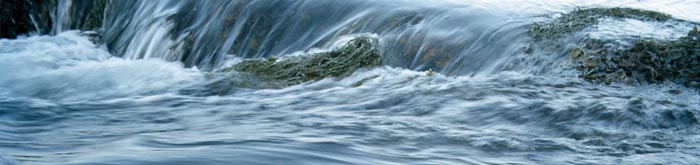 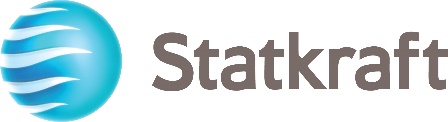 INBJUDANStatkraft i samarbete med Lunds Byaförening hälsar er välkomna till Öppet Hus i Kvistforsens vattenkraftverk och fiskodling, lördagen den 2 oktober 2021 mellan kl. 11.00 - 15.00.Som ett led i våra mål att bli mer kända på orten vill vi öppna upp vårt Kraftverk och tillhörande Fiskodling för Er som bor i närheten av Kvistforsen. Guidade turer kommer att ordnas i både Fiskodlingen och Kraftverket. Informationsmaterial, Statkraft-film mm kommer att finnas.
Servering av kaffe och hamburgare.I närhet till kontoret kommer en Tipsrunda att finnas med chans att vinna något.Till detta arrangemang krävs anmälan senast 15 september via länk. Tiden ni anger i anmälan gäller själva guidade turen. 
OBS! Begränsat antal.Statkraft Sverige ABSture Andersson, Drift- och Underhållschef.VÄLKOMMEN!